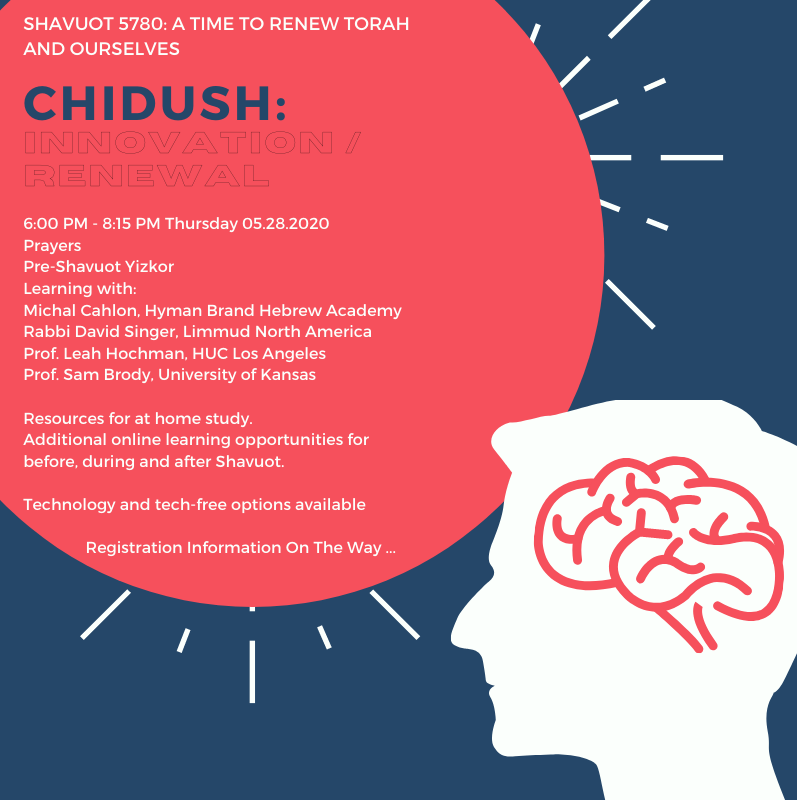 Pre-Shavuot Yizkor and Erev Shavuot Learning Thursday May 28, 2020 6:00 – 8:00 pmChiddush: Innovation / RenewalAn Evening by Zoom to welcome the Festival of Shavuot.Prayer.  Learning.  Community.  BYOC – Bring Your Own CheesecakeAll events happen in the Zoom Space for Daily Minyan.  Click here to enter.During the learning sessions, we will split the group into two Zoom Breakout Rooms.6:00-6:15 PM Daily Minyan6:15-6:30 PM Pre-Shavuot Yizkor6:30-7:15 PM Session IBreakout Room A: Rabbi David Singer, Executive Director, Limmud North America.  Animating Change: Innovating Toward a Brighter Jewish Future  Breakout Room B: Professor Sam Brody, Assistant Professor of Religious Studies, University of Kansas.  Unprecedented: New Relations between Jews and Others in the Late 20th/Early 21st Centuries7:15 PM Session II Breakout Room A: Professor Leah Hochman, HUC Los Angeles.  Tell Your Story, Change the World: Memoirs, Memories and Making Meaning (Looking at Glueckl of Hameln)Breakout Room B: Michal Cahlon, Hyman Brand Hebrew Academy.  Bad New Good New: Jewish Responses to ChangeAre you interested in joining an all-night learning program online for Shavuot?  Are you interested in creating your own all-night learning at home?  Click here <<Link on our Website>> for amazing resources.Friday Morning Livestream Service, May 29, 202010:00– 11:00 amwww.bethshalomkc.org/livestreaming WE WILL NOT HAVE CONNECT FOR SHABBAT, FRIDAY MAY 29, 2020.  WE’LL RETRUN JUNE 5TH, 2020Saturday Morning Livestream Service, May 30, 202010:00 am – 11:00 am with Yizkorwww.bethshalomkc.org/livestreaming Saturday Evening Havdalah, May 30, 20209:30 pm on Facebook Live http://www.facebook.com/bethshalomkc/video